                                                                ПОСТАНОВЛЕНИЕ                                                проект  Главы муниципального образования«Натырбовское сельское поселение»«  » июня  2021 г.                                              №    .                                              с.Натырбово          О внесении изменений и дополнений в Постановление № 50 от 14.12.2020года                                    «Об утверждении муниципальной  программы «Профилактика терроризма и экстремизма, минимизации и (или) ликвидации последствий терроризма и экстремизма на территории  муниципального образования «Натырбовское сельское поселение» на 2021 год»В соответствии с Указами Президента РФ от 28.12.2018г. № 2665 «Об утверждении Комплексного плана противодействия идеологии терроризма в Российской Федерации на 2019 – 2023 годы»,  от 31.12.2012 N 683 « О Стратегии национальной безопасности Российской Федерации», федеральными законами от 06 марта 2006 N 35-ФЗ «О противодействии терроризму», от 06 октября 2003 N 131-ФЗ «Об общих принципах организации местного самоуправления в Российской Федерации», руководствуясь Уставом муниципального образования «Натырбовское сельское поселение»П О С Т А Н О В Л Я Ю :Внести в Постановление от  14.12.2020 № 50  «Об утверждении  муниципальной  программы «Профилактика терроризма и экстремизма, минимизации и (или) ликвидации последствий терроризма и экстремизма на территории  муниципального образования «Натырбовское сельское поселение» на 2021 год»»  следующие изменения:         1.1.  Статью VII «Система программных мероприятий» добавить разделами V и VI  следующего содержания:Настоящее Постановление  обнародовать на информационном стенде в администрации                       поселения  и разместить  на  официальном сайте администрации в сети Интернет  по                     адресу:  //adm-natyrbovo.ru//Настоящее Постановление вступает в силу со дня его обнародования.Глава муниципального образования«Натырбовское сельское поселение»                                    Н.В. Касицына  УРЫСЫЕ ФЕДЕРАЦИЕАДЫГЭ РЕСПУБЛИКМУНИЦИПАЛЬНЭ  ГЪЭПСЫКIЭ ЗИIЭ «НАТЫРБЫЕ  КЪОДЖЭ ПСЭУПI»385434 с. Натырбово,ул. Советская № 52тел./факс 9-76-69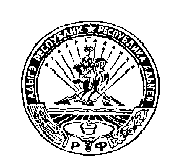 РОССИЙСКАЯ ФЕДЕРАЦИЯРЕСПУБЛИКА АДЫГЕЯМУНИЦИПАЛЬНОЕ ОБРАЗОВАНИЕ«НАТЫРБОВСКОЕ СЕЛЬСКОЕ ПОСЕЛЕНИЕ»385434 с. Натырбово, ул. Советская № 52тел./факс 9-76-69№п/пНаименование мероприятияИсполнителиСрок исполненияОбъем финансирования .Бюджет поселения(тыс.руб.)12345V Профилактическая работа с лицами, подверженными воздействию идеологии терроризма, а также подпавшими под ее влияние.V Профилактическая работа с лицами, подверженными воздействию идеологии терроризма, а также подпавшими под ее влияние.V Профилактическая работа с лицами, подверженными воздействию идеологии терроризма, а также подпавшими под ее влияние.V Профилактическая работа с лицами, подверженными воздействию идеологии терроризма, а также подпавшими под ее влияние.V Профилактическая работа с лицами, подверженными воздействию идеологии терроризма, а также подпавшими под ее влияние.5.1Проведение с членами семей лиц, причастных к террористической деятельности (действующих, осужденных, нейтрализованных), в том числе возвратившихся из стран с повышенной террористической активностью, бесед по разъяснению норм законодательства Российской Федерации, устанавливающих  ответственность за участие и содействие террористической деятельности, а также оказания указанным лицам социальной, психологической и правовой помощи при участии представителей религиозных и общественных организаций. Администрация МО «Натырбовское сельское поселение»,   участковый  уполномоченный полиции (по согласованию).ежегодноБез финансирования5.2Проведение с молодёжью, в том числе с лицами, состоящими на профилактическом учете и (или) находящимися под административным  надзором в органах внутренних дел в связи с причастностью к совершению правонарушений в сфере общественной безопасности, профилактических мероприятий в форме индивидуальных  (групповых) бесед по формированию стойкого неприятия идеологии терроризма и привитию традиционных российских духовно-нравственных ценностей с привлечением к указанной работе представителей религиозных, общественных и спортивных организаций.Администрация МО «Натырбовское сельское поселение»,   участковый  уполномоченный полиции (по согласованию).ежегодно Без финансированияVI.  Меры по формированию у населения муниципального образования «Натырбовское сельское поселение» антитеррористического сознания.VI.  Меры по формированию у населения муниципального образования «Натырбовское сельское поселение» антитеррористического сознания.VI.  Меры по формированию у населения муниципального образования «Натырбовское сельское поселение» антитеррористического сознания.VI.  Меры по формированию у населения муниципального образования «Натырбовское сельское поселение» антитеррористического сознания.VI.  Меры по формированию у населения муниципального образования «Натырбовское сельское поселение» антитеррористического сознания.6.1Провести, в целях развития у населения, прежде всего  молодежи, активной гражданской позиции, направленной на неприятие идеологии терроризма,   общественно-политические, культурные и спортивные мероприятия, посвященные Дню солидарности в борьбе с терроризмом (3сентября). При реализации указанных мероприятий обеспечить максимальный охват участников из различных категорий населения с привлечением авторитетных представителей общественных и религиозных организаций,  культуры и спорта.Администрация МО «Натырбовское сельское поселение»,  Заместитель директора по воспитательной работе, учитель ОБЖ (по согласованию).СентябрьБез финансирования6.2Провести, в целях снижения уязвимости молодежи от воздействия идеологии терроризма на базе образовательных организаций (в том числе с участием представителей религиозных и общественных организаций, деятелей культуры и искусства), воспитательные и культурно-просветительские мероприятия, направленные на развитие у детей и молодежи неприятия идеологии терроризма и привитием традиционных российских духовно-нравственных ценностей.Администрация МО «Натырбовское сельское поселение»,  Заместитель директора по воспитательной работе (по согласованию).ежегодноБез финансирования